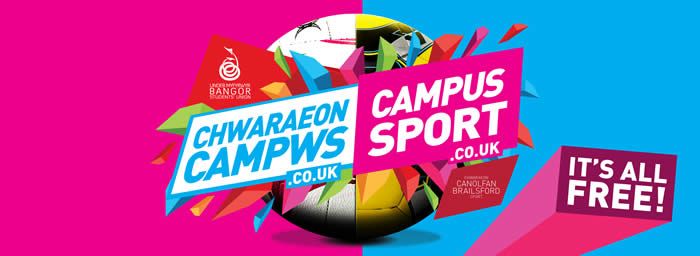 Cynghrair Pêl droed 7-bob-ochrTreborth; Dydd Sul 4-7pmEnw tîm:Capten tîm:Rhif cyswllt:Dychwelwch y ffurflen gais i iona.williams@bangor.ac.uk Y dyddiad cau ar gyfer ceisiadau yw dydd Mercher, Hydref 6ed 2021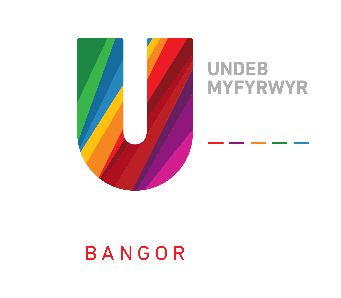 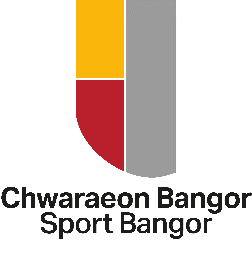 Enw chwaraewrCyfeiriad e-bost Prifysgol